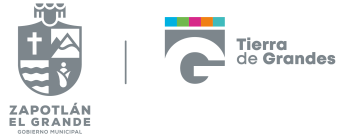 MUNICIPIO DE ZAPOTLÁN EL GRANDE, JALISCO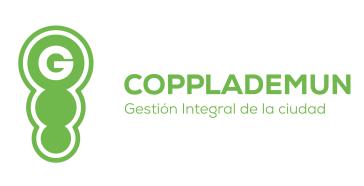 SECRETARÍA TÉCNICA DEL COPPLADEMUN TABLERO DE CONTROL DE MEDICION DEL PMDG 2018-2021 PERIODO 2020-2021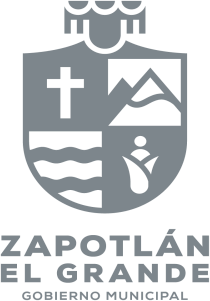 TIERRA DE GRANDES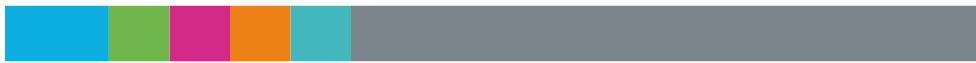 PROGRAMA OPERATIVO ANUAL 2021PROGRAMA OPERATIVO ANUAL 2021PROGRAMA OPERATIVO ANUAL 2021PROGRAMA OPERATIVO ANUAL 2021PROGRAMA OPERATIVO ANUAL 2021PROGRAMA OPERATIVO ANUAL 2021PROGRAMA OPERATIVO ANUAL 2021PROGRAMA OPERATIVO ANUAL 2021PROGRAMA OPERATIVO ANUAL 2021PROGRAMA OPERATIVO ANUAL 2021PROGRAMA OPERATIVO ANUAL 2021PROGRAMA OPERATIVO ANUAL 2021PROGRAMA OPERATIVO ANUAL 2021PROGRAMA OPERATIVO ANUAL 2021PROGRAMA OPERATIVO ANUAL 2021PROGRAMA OPERATIVO ANUAL 2021PROGRAMA OPERATIVO ANUAL 2021PROGRAMA OPERATIVO ANUAL 2021PROGRAMA OPERATIVO ANUAL 2021PROGRAMA OPERATIVO ANUAL 2021PROGRAMA OPERATIVO ANUAL 2021PROGRAMA OPERATIVO ANUAL 2021SISTEMA DE AGUA POTABLE Y ALCANTARILLADOSISTEMA DE AGUA POTABLE Y ALCANTARILLADOSISTEMA DE AGUA POTABLE Y ALCANTARILLADOSISTEMA DE AGUA POTABLE Y ALCANTARILLADOSISTEMA DE AGUA POTABLE Y ALCANTARILLADOSISTEMA DE AGUA POTABLE Y ALCANTARILLADOSISTEMA DE AGUA POTABLE Y ALCANTARILLADOSISTEMA DE AGUA POTABLE Y ALCANTARILLADOSISTEMA DE AGUA POTABLE Y ALCANTARILLADOSISTEMA DE AGUA POTABLE Y ALCANTARILLADOSISTEMA DE AGUA POTABLE Y ALCANTARILLADOSISTEMA DE AGUA POTABLE Y ALCANTARILLADOSISTEMA DE AGUA POTABLE Y ALCANTARILLADOSISTEMA DE AGUA POTABLE Y ALCANTARILLADOSISTEMA DE AGUA POTABLE Y ALCANTARILLADOSISTEMA DE AGUA POTABLE Y ALCANTARILLADOSISTEMA DE AGUA POTABLE Y ALCANTARILLADOSISTEMA DE AGUA POTABLE Y ALCANTARILLADOSISTEMA DE AGUA POTABLE Y ALCANTARILLADOSISTEMA DE AGUA POTABLE Y ALCANTARILLADOSISTEMA DE AGUA POTABLE Y ALCANTARILLADOSISTEMA DE AGUA POTABLE Y ALCANTARILLADOEJEOBJETIVOESTRATEGIACALENDARIZACION DE LINEAS DE ACCIÓNOctNovDicEneFebMarAbrMayJunJulAgoSepAREA RESPONSABLEMETA ANUALUNIDAD DE MEDIDAPARTIDA PRESUPUESTALMONTO TOTAL ANUAL PRESUPUESTAL1Ciudad para todosOM16 Proporcionar servicios públicos de calidad, aprovechando en forma sostenida los recursos hídricos del municipio generando mejoras en la operación del sistema que permitan mejorar la eficiencia en el suministro y el consumo del agua.EM16 Promoción de una política integral para el aprovechamiento eficiente y sustentable del agua.a. Fortalecer el aprovechamiento racional del agua en el municipio de Zapotlán el Grande.XXXXXDpto. Cultura del Agua10TalleresConsultar desglose presupuestal 2021 del SAPAZA$               162,264,833.00	1Ciudad para todosOM16 Proporcionar servicios públicos de calidad, aprovechando en forma sostenida los recursos hídricos del municipio generando mejoras en la operación del sistema que permitan mejorar la eficiencia en el suministro y el consumo del agua.EM16 Promoción de una política integral para el aprovechamiento eficiente y sustentable del agua.d. Suministrar agua con calidad a la población de manera ordenada y eficiente.XXXXXXXXXXXXDpto. Calidad del Agua1ProgramaConsultar desglose presupuestal 2021 del SAPAZA$               162,264,833.00	1Ciudad para todosOM16 Proporcionar servicios públicos de calidad, aprovechando en forma sostenida los recursos hídricos del municipio generando mejoras en la operación del sistema que permitan mejorar la eficiencia en el suministro y el consumo del agua.EM16 Promoción de una política integral para el aprovechamiento eficiente y sustentable del agua.e. Difundir acciones de conservación, uso adecuado y racional del agua en el municipio.XXXXXXXXDpto. Cultura del Agua100TalleresConsultar desglose presupuestal 2021 del SAPAZA$               162,264,833.00	2Ciudad para todosOM16 Proporcionar servicios públicos de calidad, aprovechando en forma sostenida los recursos hídricos del municipio generando mejoras en la operación del sistema que permitan mejorar la eficiencia en el suministro y el consumo del agua.EM16 Promoción de una política integral para el aprovechamiento eficiente y sustentable del agua.f. Diseñar y ejecutar un Plan que defina acciones tendientes a la reducción de las pérdidas físicas, monitoreando permanentemente la operación de la infraestructura hidráulica.XXXXXXXXXXXXSubdirector Técnico20Porcentaje del volumen total de pérdidaConsultar desglose presupuestal 2021 del SAPAZA$               162,264,833.00	2Ciudad para todosOM16 Proporcionar servicios públicos de calidad, aprovechando en forma sostenida los recursos hídricos del municipio generando mejoras en la operación del sistema que permitan mejorar la eficiencia en el suministro y el consumo del agua.EM16 Promoción de una política integral para el aprovechamiento eficiente y sustentable del agua.i. Diseñar e implementar acciones que permitan controlar y bajar el índice de agua no contabilizada.XXXXDpto. Cultura del Agua30TalleresConsultar desglose presupuestal 2021 del SAPAZA$               162,264,833.00	2Ciudad para todosOM16 Proporcionar servicios públicos de calidad, aprovechando en forma sostenida los recursos hídricos del municipio generando mejoras en la operación del sistema que permitan mejorar la eficiencia en el suministro y el consumo del agua.EM16 Promoción de una política integral para el aprovechamiento eficiente y sustentable del agua.j. Diseñar e implementar acciones enfocadas a la gestión comercial que contribuyan a la mejora de los ingresos de acuerdo a los presupuestos establecidos, así como a mejorar la captación de recursos mediante el ajuste de las tarifas por el otorgamiento de los servicios.XXXXXXXXXXXXSubdirección Comercial1EstudioConsultar desglose presupuestal 2021 del SAPAZA$               162,264,833.00	3Ciudad para todosOM16 Proporcionar servicios públicos de calidad, aprovechando en forma sostenida los recursos hídricos del municipio generando mejoras en la operación del sistema que permitan mejorar la eficiencia en el suministro y el consumo del agua.EM16 Promoción de una política integral para el aprovechamiento eficiente y sustentable del agua.k. Incrementar la facturación mediante la medición precisa de los consumos a través de la incorporación de nuevos usuarios, mejoras en el proceso de medición y actualización del padrón de usuarios.XXXXXSubdirección Comercial5,400MedidoresConsultar desglose presupuestal 2021 del SAPAZA$               162,264,833.00	3Ciudad para todosOM16 Proporcionar servicios públicos de calidad, aprovechando en forma sostenida los recursos hídricos del municipio generando mejoras en la operación del sistema que permitan mejorar la eficiencia en el suministro y el consumo del agua.EM16 Promoción de una política integral para el aprovechamiento eficiente y sustentable del agua.l. Implementación de estrategias para la recuperación de los adeudos mejorando la eficiencia comercial.XXXXXXXXXXXXSubdirección Comercial25Porcentaje del total del rezagoConsultar desglose presupuestal 2021 del SAPAZA$               162,264,833.00	3Ciudad para todosOM16 Proporcionar servicios públicos de calidad, aprovechando en forma sostenida los recursos hídricos del municipio generando mejoras en la operación del sistema que permitan mejorar la eficiencia en el suministro y el consumo del agua.EM16 Promoción de una política integral para el aprovechamiento eficiente y sustentable del agua.o. Implementar acciones orientadas a la sustentabilidad en el uso y administración del agua, a través de campañas permanentes de cultura de ahorro, uso eficiente y pago oportuno del agua.XXXXXXXXDpto. Cultura del Agua2CampañasConsultar desglose presupuestal 2021 del SAPAZA$               162,264,833.00	       4Ciudad para todosOM16 Proporcionar servicios públicos de calidad, aprovechando en forma sostenida los recursos hídricos del municipio generando mejoras en la operación del sistema que permitan mejorar la eficiencia en el suministro y el consumo del agua.EM16 Promoción de una política integral para el aprovechamiento eficiente y sustentable del agua.p. Mantenerla capacitación permite del personal   del organismo operador orientado a la satisfacción de las necesidades del usuario apoyado en una estructura técnica y administrativa con un servicio más eficiente al menor costo posible.X      XXDpto. de Saneamiento Dpto. Administrativa Dpto.Jurídico6CapacitacionesConsultar desglose presupuestal 2021 del SAPAZA$               162,264,833.00	$	162,264,833.00